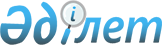 Степногорск қалалық мәслихатының 2011 жылғы 8 желтоқсандағы № 4С-46/2
"2012-2014 жылдарға арналған қала бюджеті туралы" шешіміне өзгерістер енгізу туралы
					
			Күшін жойған
			
			
		
					Ақмола облысы Степногорск қалалық мәслихатының 2012 жылғы 5 желтоқсандағы № 5С-11/2 шешімі. Ақмола облысының Әділет департаментінде 2012 жылғы 10 желтоқсанда № 3522 тіркелді. Шешімнің қабылдау мерзімінің өтуіне байланысты қолдану тоқтатылды (Ақмола облысы Степногорск қалалық мәслихатының 2013 жылғы 5 наурыздағы № 05-03ш/52 хаты)      Ескерту. Шешімнің қабылдау мерзімінің өтуіне байланысты қолдану тоқтатылды (Ақмола облысы Степногорск қалалық мәслихатының 05.03.2013 № 05-03ш/52 хаты).      РҚАО ескертпесі:

      Мәтінде авторлық орфография және пунктуация сақталған.

      Қазақстан Республикасының 2008 жылғы 4 желтоқсандағы Бюджет кодексінің 106 бабының 4 тармағына және 2 тармағының 4 тармақшасына,  109 бабының 5 тармағына, «Қазақстан Республикасындағы жергілікті мемлекеттік басқару және өзін-өзі басқару туралы» Қазақстан Республикасының 2001 жылғы 23 қаңтардағы Заңының 6 бабының 1 тармағының 1) тармақшасына, «2012-2014 жылдарға облыстық бюджет туралы» Ақмола облысы мәслихатының 2011 жылғы 2 желтоқсандағы № 4С-39-2 шешіміне өзгеріс енгізу туралы» Ақмола облысы мәслихатының 2012 жылғы 29 қарашадағы № 5С-7-2 шешіміне сәйкес, Степногорск қалалық мәслихаты ШЕШІМ ЕТТІ:



      1. Степногорск қалалық мәслихатының 2011 жылғы 8 желтоқсандағы № 4С-46/2 «2012-2014 жылдарға арналған қала бюджеті туралы» (Нормативтік құқықтық актілерді мемлекеттік тіркеу тізілімінде № 1-2-151 болып тіркелген, 2012 жылғы 12 қаңтарында «Степногорск ақшамы» және «Вечерний Степногорск» газеттерінде жарияланған) шешіміне келесі өзгерістер енгізілсін:



      1 тармақ жаңа редакцияда баяндалсын:



      «1. 2012-2014 жылдарға арналған қала бюджеті 1, 2, 3 қосымшаларына сәйкес, соның ішінде 2012 жылға келесі көлемдерде бекітілсін:



      1) кірістер – 7 778 853,1 мың теңге, оның ішінде:

      салықтық түсімдер – 2 432 656,7 мың теңге;

      салықтық емес түсімдер – 24 369,3 мың теңге;

      негізгі капиталды сатудан түсетін түсімдер – 2 940 мың теңге;

      түскен трансферттер бойынша – 5 318 887,1 мың теңге;



      2) шығындар – 7 978 619,2 мың теңге;



      3) таза бюджеттік несиелеу – 158 000 мың теңге, оның ішінде:

      бюджеттік несиелер – 158 000 мың теңге;

      бюджеттік несиелерді өтеу – 0 мың теңге;



      4) қаржылық активтермен операциялар бойынша сальдо – 0 мың теңге, оның ішінде:

      қаржылық активтерді сатып алу – 0 мың теңге;

      мемлекеттік қаржылық активтерді сатудан түскен түсімдер – 0 мың теңге;



      5) бюджет тапшылығы (профициті) – – 357 766,1 мың теңге;



      6) бюджет тапшылығын қаржыландыру (профицитті пайдалану) – 158 000 мың теңге.»;



      көрсетілген шешімнің 1, 2, 5, 7 қосымшалары осы шешімнің 1, 2, 3, 4 қосымшаларына сәйкес жаңа редакцияда баяндалсын.



      2. Осы шешім Ақмола облысының Әділет департаментінде мемлекеттік тіркелген күнінен бастап күшіне енеді және 2012 жылдың 1 қаңтарынан бастап қолданысқа енгізіледі.      Қалалық мәслихат

      сессиясының төрайымы                       Қ.Болатова      Қалалық мәслихаттың

      хатшысы                                    Ғ.Көпеева      КЕЛІСІЛДІ      Степногорск қаласының әкімі                М.Тақамбаев      «Степногорск қаласының

      экономика және қаржы

      бөлімі» мемлекеттік

      мекемесінің бастығы                        Ш.Төлегенова

 

Степногорск қалалық   

мәслихатының 2012 жылғы 

5 желтоқсандағы № 5С-11/2

шешіміне 1 қосымша   Степногорск қалалық     

мәслихаттың 2011 жылғы   

8 желтоқсандағы № 4С-46/2  

"2012-2014 жылдарға арналған 

қала бюджеті туралы" шешіміне

1 қосымша         

2012 жылға арналған қала бюджеті

 

Степногорск қалалық   

мәслихатының 2012 жылғы 

5 желтоқсандағы № 5С-11/2

шешіміне 2 қосымша   Степногорск қалалық     

мәслихаттың 2011 жылғы   

8 желтоқсандағы № 4С-46/2  

"2012-2014 жылдарға арналған 

қала бюджеті туралы" шешіміне

4 қосымша         

Мақсатты трансферттердің есебінен қала

бюджетінің шығындары

 

Степногорск қалалық   

мәслихатының 2012 жылғы 

5 желтоқсандағы № 5С-11/2

шешіміне 3 қосымша   Степногорск қалалық     

мәслихаттың 2011 жылғы   

8 желтоқсандағы № 4С-46/2  

"2012-2014 жылдарға арналған 

қала бюджеті туралы" шешіміне

5 қосымша         

Бюджеттік даму бағдарламаларының тізімі

 

Степногорск қалалық   

мәслихатының 2012 жылғы 

5 желтоқсандағы № 5С-11/2

шешіміне 4 қосымша   Степногорск қалалық     

мәслихаттың 2011 жылғы   

8 желтоқсандағы № 4С-46/2  

"2012-2014 жылдарға арналған 

қала бюджеті туралы" шешіміне

7 қосымша         

Кент, ауыл (село), ауылдық (селолық)

округті ұстау бойынша шығыстар

 
					© 2012. Қазақстан Республикасы Әділет министрлігінің «Қазақстан Республикасының Заңнама және құқықтық ақпарат институты» ШЖҚ РМК
				СанатыСанатыСанатыСанатыСомасыСыныбыСыныбыСыныбыСомасыІшкі сыныбыІшкі сыныбыІшкі сыныбыСомасы12345I. КІРІСТЕРI. КІРІСТЕРI. КІРІСТЕРI. КІРІСТЕР7778853,11САЛЫҚТЫҚ ТҮСІМДЕР2432656,7101Табыс салығы150090,21012Жеке табыс салығы150090,2103Әлеуметтік салық1452851,51031Әлеуметтік салық1452851,5104Меншiкке салынатын салықтар3601281041Мүлiкке салынатын салықтар2429281043Жер салығы126001044Көлiк құралдарына салынатын салық1041001045Бірыңғай жер салығы500105Тауарларға, жұмыстарға және қызметтерге салынатын iшкi салықтар4571851052Акциздер4196001053Табиғи және басқа да ресурстарды пайдаланғаны үшiн түсетiн түсiмдер180001054Кәсiпкерлiк және кәсiби қызметтi жүргiзгенi үшiн алынатын алымдар179851055Ойын бизнесіне салық160017Басқа да салықтар171Басқа да салықтар108Заңдық мәнді іс-әрекеттерді жасағаны және (немесе) оған уәкілеттігі бар мемлекеттік органдар немесе лауазымды адамдар құжаттар бергені үшін алынатын міндетті төлемдер124021081Мемлекеттік баж124022САЛЫҚТЫҚ ЕМЕС ТҮСІМДЕР24369,3201Мемлекеттік меншіктен түсетін кірістер16069,32015Мемлекет меншігіндегі мүлікті жалға беруден түсетін кірістер160002017Мемлекеттік бюджеттен берілген кредиттер бойынша сыйақылар69,3204Мемлекеттік бюджеттен қаржыландырылатын, сондай-ақ Қазақстан Республикасы Ұлттық Банкінің бюджетінен (шығыстар сметасынан) ұсталатын және қаржыландырылатын мемлекеттік мекемелер салатын айыппұлдар, өсімпұлдар, санкциялар, өндіріп алулар48002041Мұнай секторы ұйымдарынан түсетін түсімдерді қоспағанда, мемлекеттік бюджеттен қаржыландырылатын, сондай-ақ Қазақстан Республикасы Ұлттық Банкінің бюджетінен (шығыстар сметасынан) ұсталатын және қаржыландырылатын мемлекеттік мекемелер салатын айыппұлдар, өсімпұлдар, санкциялар, өндіріп алулар4800206Басқа да салықтық емес түсiмдер35002061Басқа да салықтық емес түсiмдер35003НЕГІЗГІ КАПИТАЛДЫ САТУДАН ТҮСЕТІН ТҮСІМДЕР2940301Мемлекеттік мекемелерге бекітілген мемлекеттік мүлікті сату7003011Мемлекеттік мекемелерге бекітілген мемлекеттік мүлікті сату700303Жердi және материалдық емес активтердi сату22403031Жерді сату22003032Материалдық емес активтерді сату404ТРАНСФЕРТТЕРДІҢ ТҮСІМДЕРІ5318887,1402Мемлекеттiк басқарудың жоғары тұрған органдарынан түсетiн трансферттер5318887,14022Облыстық бюджеттен түсетiн трансферттер5318887,1Функционалдық топФункционалдық топФункционалдық топФункционалдық топСомасыБюджеттік бағдарламалардың әкімшісіБюджеттік бағдарламалардың әкімшісіБюджеттік бағдарламалардың әкімшісіСомасыБағдарламаБағдарламаСомасыКіші бағдарламаСомасыАтауыСомасы12345II. ШЫҒЫНДАР7978619,201Жалпы сипаттағы мемлекеттік қызметтер165224,6112Аудан (облыстық маңызы бар қала) мәслихатының аппараты14292001Аудан (облыстық маңызы бар қала) мәслихатының қызметін қамтамасыз ету жөніндегі қызметтер14292122Аудан (облыстық маңызы бар қала) әкімінің аппараты67904,2001Аудан (облыстық маңызы бар қала) әкімінің қызметін қамтамасыз ету жөніндегі қызметтер65504,2003Мемлекеттік органдардың күрделі шығыстары2400123Қаладағы аудан аудандық маңызы бар қала, кент, ауыл (село), ауылдық (селолық) округ әкімінің аппараты51802,7001Қаладағы аудан, аудандық маңызы бар қаланың, кент, ауыл (село), ауылдық (селолық) округ әкімінің қызметін қамтамасыз ету жөніндегі қызметтер51502,7022Мемлекеттік органдардың күрделі шығыстары300459Ауданның (облыстық маңызы бар қаланың) экономика және қаржы бөлімі31225,7001Экономикалық саясатты, қалыптастыру мен дамыту, мемлекеттік жоспарлау ауданның (облыстық маңызы бар қаланың) бюджеттік атқару және коммуналдық меншігін басқару саласындағы мемлекеттік саясатты іске асыру жөніндегі қызметтер22341003Салық салу мақсатында мүлікті бағалауды жүргізу1197004Біржолғы талондарды беру жөніндегі жұмысты және біржолғы талондарды іске асырудан сомаларды жинаудың толықтығын қамтамасыз етуді ұйымдастыру7096,8011Коммуналдық меншікке түскен мүлікті есепке алу, сақтау, бағалау және сату140,9015Мемлекеттік органның күрделі шығыстары45002Қорғаныс3147122Аудан (облыстық маңызы бар қала) әкімінің аппараты3147005Жалпыға бірдей әскери міндетті атқару шеңберіндегі іс-шаралар314703Қоғамдық тәртіп, қауіпсіздік, құқықтық, сот, қылмыстық-атқару қызметі1304458Ауданның (облыстық маңызы бар қаланың) тұрғын үй-коммуналдық шаруашылығы, жолаушылар көлігі және автомобиль жолдары бөлімі1304021Елді мекендерде жол қозғалысы қауiпсiздiгін қамтамасыз ету130404Білім беру2143490,2123Қаладағы аудан, аудандық маңызы бар қала, кент, ауыл (село), ауылдық (селолық) округ әкімінің аппараты2032,3005Ауылдық (селолық) жерлерде балаларды мектепке дейін тегін алып баруды және кері алып келуді ұйымдастыру2032,3464Ауданның (облыстық маңызы бар қаланың) білім бөлімі1990847,2001Жергілікті деңгейде білім беру саласындағы мемлекеттік саясатты іске асыру жөніндегі қызметтер12618,5003Жалпы білім беру1402946,9005Ауданның (облыстық маңызы бар қаланың) мемлекеттік білім беру мекемелері үшін оқулықтар мен оқу-әдiстемелiк кешендерді сатып алу және жеткізу16657006Балаларға қосымша білім беру116799007Аудандық (қалалық) ауқымдағы мектеп олимпиадаларын және мектептен тыс іс-шараларды өткiзу69009Мектепке дейінгі тәрбиелеу мен оқытуды қамтамасыз ету323638,2015Республикалық бюджеттен берілетін трансферттер есебінен жетім баланы (жетім балаларды) және ата-аналарының қамқорынсыз қалған баланы (балаларды) күтіп-ұстауға асыраушыларына ай сайынғы ақшалай қаражат төлемдері21248,3018Кәсіптік оқытуды ұйымдастыру28648020Республикалық бюджеттен берілетін трансферттер есебінен үйде оқытылатын мүгедек балаларды жабдықпен, бағдарламалық қамтыммен қамтамасыз ету3915021Республикалық бюджеттен берілетін нысаналы трансферттер есебінен жалпы үлгідегі, арнайы (түзету), дарынды балалар үшін мамандандырылған, жетім балалар мен ата-аналарының қамқорынсыз қалған балалар үшін балабақшалар, шағын орталықтар, мектеп интернаттары, кәмелеттік жасқа толмағандарды бейімдеу орталықтары тәрбиешілеріне біліктілік санаты үшін қосымша ақының мөлшерін ұлғайту3225040Мектепке дейінгі білім беру ұйымдарында мемлекеттік білім беру тапсырысын іске асыруға24445,3063Республикалық бюджеттен берілетін нысаналы трансферттер "Назарбаев Зияткерлік мектептері" ДБҰ-ның оқу бағдарламалары бойынша біліктілікті арттырудан өткен мұғалімдерге еңбекақыны арттыруға2384064Бастауыш, негізгі орта, жалпыға бірдей орта білім беру ұйымдарының (дарынды балаларға арналған мамандандырылған (жалпы үлгідегі, арнайы (түзету); жетім балаларға және ата-анасының қамқорлығынсыз қалған балаларға арналған ұйымдар: мектептердің, мектеп-интернаттарының мұғалімдеріне біліктілік санаты үшін қосымша ақы мөлшерін республикалық бюджеттен берілетін трансферттер есебінен ұлғайту34253467Ауданның (облыстық маңызы бар қаланың) құрылыс бөлімі150610,7037Білім беру объектілерін салу және қайта құру150610,706Әлеуметтік көмек және әлеуметтік қамтамасыз ету168508,6451Ауданның (облыстық маңызы бар қаланың) жұмыспен қамту және әлеуметтік бағдарламалар бөлімі168508,6001Жергілікті деңгейде жұмыспен қамтуды қамтамасыз ету және халық үшін әлеуметтік бағдарламаларды іске асыру саласындағы мемлекеттік саясатты іске асыру жөніндегі қызметтер29159002Еңбекпен қамту бағдарламасы30309,8004Ауылдық жерлерде тұратын денсаулық сақтау, білім беру, әлеуметтік қамтамасыз ету, мәдениет, спорт және ветеринар мамандарына отын сатып алуға Қазақстан Республикасының заңнамасына сәйкес әлеуметтік көмек көрсету210,4005Мемлекеттік атаулы әлеуметтік көмек1971006Тұрғын-үй көмегі16367007Жергілікті өкілетті органдардың шешімі бойынша мұқтаж азаматтардың жекелеген топтарына әлеуметтік көмек22213,1010Үйден тәрбиеленіп оқытылатын мүгедек балаларды материалдық қамтамасыз ету1274,7011Жәрдемақыларды және басқа да әлеуметтік төлемдерді есептеу, төлеу мен жеткізу бойынша қызметтерге ақы төлеу330014Мұқтаж азаматтарға үйде әлеуметтік көмек көрсету2514601618 жасқа дейінгі балаларға мемлекеттік жәрдемақылар11610017Мүгедектерді оңалту жеке бағдарламасына сәйкес, мұқтаж мүгедектерді міндетті гигиеналық құралдармен және ымдау тілі мамандарының қызмет көрсетуін, жеке көмекшілермен қамтамасыз ету14419,6021Мемлекеттік органдардың күрделі шығыстары1120023Жұмыспен қамту орталықтарының қызметін қамтамасыз ету1437807Тұрғын үй-коммуналдық шаруашылығы4718168,7123Қаладағы аудан, аудандық маңызы бар қала, кент, ауыл (село), ауылдық (селолық) округ әкімінің аппараты8161008Елді мекендердің көшелерін жарықтандыру1011,1009Елдi мекендердiң санитариясын қамтамасыз ету2649,9010Жерлеу орындарын күтiп-ұстау және туысы жоқ адамдарды жерлеу3000011Елді мекендерді абаттандыру мен көгалдандыру1500458Ауданның (облыстық маңызы бар қаланың) тұрғын үй-коммуналдық шаруашылығы, жолаушылар көлігі және автомобиль жолдары бөлімі88078,9015Елді мекендердің көшелерін жарықтандыру20990016Елдi мекендердiң санитариясын қамтамасыз ету33243017Жерлеу орындарын күтiп-ұстау және туысы жоқтарды жерлеу4986018Елдi мекендердi абаттандыру және көгалдандыру28859,9467Ауданның (облыстық маңызы бар қаланың) құрылыс бөлімі4607139,8003Мемлекеттік коммуналдық тұрғын үй қорының тұрғын үйін жобалау, салу және (немесе) сатып алу9307,5004Инженерлік коммуникациялық инфрақұрылымды дамыту, жайластыру және (немесе) сатып алу5456,1006Сумен жабдықтау және су бұру жүйесін дамыту4580304007Қаланы және елді мекендерді абаттандыруды дамыту12072,2Жергілікті бюджет қаражаты есебінен4200,0074Жұмыспен қамту 2020 бағдарламасының екінші бағыты шеңберінде жетіспейтін инженерлік-коммуникациялық инфрақұрылымды дамытуға мен жайластыруға0479Ауданның (облыстық маңызы бар қаланың) тұрғын үй инспекциясы бөлімі14789001Жергілікті деңгейде тұрғын үй қоры саласындағы мемлекеттік саясатты іске асыру жөніндегі қызметтер4263002Ақпараттық жүйелер құру50005Мемлекеттік органның күрделі шығыстары276006Ортақ мүлікті техникалық тексеру және кондоминиумдар объектілеріне техникалық паспорттарды әзірлеу1020008Мәдениет, спорт, туризм және ақпараттық кеңістік201548,8455Ауданның (облыстық маңызы бар қаланың) мәдениет және тілдерді дамыту бөлімі169143,1001Жергілікті деңгейде тілдерді және мәдениетті дамыту саласындағы мемлекеттік саясатты іске асыру жөніндегі қызметтер7524,1003Мәдени-демалыс жұмысын қолдау116221006Аудандық (қалалық) кітапханалардың жұмыс істеуі38710007Мемлекеттік тілді және Қазақстан халықтарының басқа да тілдерін дамыту6688456Ауданның (облыстық маңызы бар қаланың) ішкі саясат бөлімі23744,7001Жергілікті деңгейде ақпарат, мемлекеттілікті нығайту және азаматтардың әлеуметтік сенімділігін қалыптастыру саласында мемлекеттік саясатты іске асыру жөніндегі қызметтер7466,7002Газеттер мен журналдар арқылы мемлекеттік ақпараттық саясат жүргізу жөніндегі қызметтер5575,9003Жастар саясаты саласында іс-шараларды iске асыру1078005Телерадио хабарларын тарату арқылы мемлекеттік ақпараттық саясатты жүргізу жөніндегі қызметтер9624,1465Ауданның (облыстық маңызы бар қаланың) дене шынықтыру және спорт бөлімі8661001Жергілікті деңгейде дене шынықтыру және спорт саласындағы мемлекеттік саясатты іске асыру жөніндегі қызметтер4764006Аудандық (облыстық маңызы бар қаланың) деңгейде спорттық жарыстар өткізу1364007Әртүрлi спорт түрлерi бойынша ауданның (облыстық маңызы бар қаланың) құрама командаларының мүшелерiн дайындау және олардың облыстық спорт жарыстарына қатысуы253310Ауыл, су, орман, балық шаруашылығы, ерекше қорғалатын табиғи аумақтар, қоршаған ортаны және жануарлар дүниесін қорғау, жер қатынастары20602,1459Ауданның (облыстық маңызы бар қаланың) экономика және қаржы бөлімі114099Мамандарды әлеуметтік қолдау жөніндегі шараларды іске асыру114463Ауданның (облыстық маңызы бар қаланың) жер қатынастары бөлімі7734,4001Аудан (облыстық маңызы бар қала) аумағында жер қатынастарын реттеу саласындағы мемлекеттік саясатты іске асыру жөніндегі қызметтер7489004Жердi аймақтарға бөлу жөнiндегi жұмыстарды ұйымдастыру115,4007Мемлекеттік органның күрделі шығыстары130474Ауданның (облыстық маңызы бар қаланың) ауыл шаруашылығы және ветеринария бөлімі12753,7001Жергілікті деңгейде ауыл шаруашылығы және ветеринария саласындағы мемлекеттік саясатты іске асыру жөніндегі қызметтер8627002Ақпараттық жүйелер құру50003Мемлекеттік органның күрделі шығыстары130007Қаңғыбас иттер мен мысықтарды аулауды және жоюды ұйымдастыру500012Ауыл шаруашылығы жануарларын бірдейлендіру жөніндегі іс-шараларды жүргізу334,7013Эпизоотияға қарсы іс-шаралар жүргізу311211Өнеркәсіп, сәулет, қала құрылысы және құрылыс қызметі16565467Ауданның (облыстық маңызы бар қаланың) құрылыс бөлімі9034001Жергілікті деңгейде құрылыс саласындағы мемлекеттік саясатты іске асыру жөніндегі қызметтер8984014Ақпараттық жүйелер құру50468Ауданның (облыстық маңызы бар қаланың) сәулет және қала құрылысы бөлімі7531001Жергілікті деңгейде сәулет және қала құрылысы саласындағы мемлекеттік саясатты іске асыру жөніндегі қызметтер7381004Мемлекеттік органның күрделі шығыстары15012Көлiк және коммуникация219436,4123Қаладағы аудан аудандық маңызы бар қала, кент, ауыл (село), ауылдық (селолық) округ әкімінің аппараты5995013Аудандық маңызы бар қалаларда, кенттерде, ауылдарда (селоларда), ауылдық (селолық) округтерде автомобиль жолдарының жұмыс істеуін қамтамасыз ету5995458Ауданның (облыстық маңызы бар қаланың) тұрғын үй-коммуналдық шаруашылығы, жолаушылар көлігі және автомобиль жолдары бөлімі213441,4023Автомобиль жолдарының жұмыс істеуін қамтамасыз ету213441,413Басқалар281058,1458Ауданның (облыстық маңызы бар қаланың) тұрғын үй-коммуналдық шаруашылығы, жолаушылар көлігі және автомобиль жолдары бөлімі264311,1001Жергілікті деңгейде тұрғын үй-коммуналдық шаруашылығы, жолаушылар көлігі және автомобиль жолдары саласындағы мемлекеттік саясатты іске асыру жөніндегі қызметтер11319,1013Мемлекеттік органдардың күрделі шығыстары130044Моноқалаларды абаттандыру мәселелерін шешуге іс-шаралар өткізу252862459Ауданның (облыстық маңызы бар қаланың) экономика және қаржы бөлімі8100012Ауданның (облыстық маңызы бар қаланың) жергілікті атқарушы органының резерві8100469Ауданның (облыстық маңызы бар қаланың) кәсіпкерлік бөлімі8647001Жергілікті деңгейде кәсіпкерлік пен өнеркәсіпті дамыту саласындағы мемлекеттік саясатты іске асыру жөніндегі қызметтер864714Борышқа қызмет көрсету69,3459Ауданның (облыстық маңызы бар қаланың) экономика және қаржы бөлімі69,3021Жергілікті атқарушы органдардың облыстық бюджеттен қарыздар бойынша сыйақылар мен өзге де төлемдерді төлеу бойынша қызмет көрсету69,3III. Таза бюджеттік несиелеу158000Бюджеттiк несиелер15800015Трансферттер39496,4Трансферттер39496,4459Ауданның (облыстық маңызы бар қаланың) экономика және қаржы бөлімі39496,4006Нысаналы пайдаланылмаған (толық пайдаланылмаған) трансферттерді қайтару39496,413Басқалар158000458Ауданның (облыстық маңызы бар қаланың) тұрғын үй-коммуналдық шаруашылығы, жолаушылар көлігі және автомобиль жолдары бөлімі158000039Кондоминиум объектілерінің жалпы мүлкін жөндеу жүргізуге арналған бюджеттік несиелер158000IV. Қаржы активтерімен жасалатын операциялар бойынша сальдо0V. Бюджеттің тапшылығы (профициті)-357766,1VІ. Бюджеттің тапшылығын қаржыландыру (профицитті пайдалану)1580007Қарыздар түсімі1580002Қарыз алу келісім-шарттары15800003Ауданның (облыстық маңызы бар қаланың) жергілікті атқарушы органымен алынатын қарыздар1580008Бюджет қаражаттарының пайдаланылатын қалдықтары199766,11Бюджет қаражаттарының бос қалдықтары199766,101Бюджет қаражаттарының бос қалдықтары199766,1Бюджеттік бағдарламалардың әкімшісіАтауыСомасы123Жұмыспен қамту және әлеуметтік бағдарламалар бөліміЖұмыспен қамту орталығын құруға14378Жұмыспен қамту және әлеуметтік бағдарламалар бөліміЖастар іс-тәжірибесіне4646Жұмыспен қамту және әлеуметтік бағдарламалар бөліміІшінара жұмыспен қамтылған жалдамалы қызметкерлерді қайта даярлауға және біліктілігін арттыруға1575,0Жұмыспен қамту және әлеуметтік бағдарламалар бөліміЕңбекақыға аздап жәрдем көрсетуге7555Жұмыспен қамту және әлеуметтік бағдарламалар бөліміҰлы отан соғысына қатысқандарға және оның мүгедектеріне коммуналдық шығындары үшін әлеуметтік көмек көрсетуге3149,6Білім бөліміНегізгі орта және жалпы орта бiлiм беретiн мемлекеттiк мекемелердегі физика, химия, биология кабинеттерiн оқу жабдықтарымен жарақтандыруға8188Білім бөліміҮйде оқитын мүгедек балаларды жабдықтармен, бағдарламалық қамтыммен қамтамасыз етуге3915Білім бөліміМектепке дейінгі білім беру ұйымдарында мемлекеттік білім беру тапсырысын іске асыруға24445,3Білім бөліміЖетім баланы (жетім балаларды) және ата-анасының қамқорлығынсыз қалған баланы (балаларды) асырап бағу үшін қамқоршыларға (қорғаншыларға) ай сайын ақша қаражаттарын төлеуге21248,3Білім бөліміМектеп мұғалімдеріне және мектепке дейінгі білім беру ұйымдары тәрбиешілеріне біліктілік санаты үшін қосымша ақының мөлшерін арттыруға37478Білім бөлімі"Назарбаев Зияткерлік мектептері" Дербестік білім ұйымының оқу бағдарламалары бойынша біліктілікті арттырған мұғалімдерге еңбекақыны арттыруға2384Білім бөліміБілім беру нысандарының күрделі жөндеуіне74280,5Құрылыс бөліміАқмола облысының Ақсу, Заводской кенттерінің сумен жабдықтау жүйесін қайта құруға арналған (1 кезеңі 2 кезектің: су ағызғыш Алтынтау кентіне және Кварцитка кентіне, Алтынтау кенті бойынша желілер шығыршығы)300968Құрылыс бөліміСтепногорск қаласындағы Селеті су қоймасының магистралды су ағызғышын және Степногорск қаласы 1 ерлеу сорғыш станциясының 2-і кезекті қайта құруға арналған2176101Құрылыс бөліміАқмола облысының Ақсу, Заводской кенттерінің сумен жабдықтау жүйесін қайта құруға арналған (1 кезеңі 1 кезектің: Ақсу, Заводской кенттерінде су ағызғышын қайта құру, Заводской кентінің загредерлік бөлімнің тарату желілері)400000Құрылыс бөліміАқмола облысының Степногорск қаласының өнеркәсіп аймағының сумен жабдықтау жүйесін қайта құруға арналған1015447Құрылыс бөліміМемлекеттік коммуналдық тұрғын үй қорының тұрғын үйлерін салуға және (немесе) сатып алуға9215Құрылыс бөліміИнженерлік - коммуникациялық инфрақұрылымды дамытуға, жайластыруға және (немесе) сатып алуға4000Құрылыс бөліміСтепногорск қаласының сумен жабдықтау және су жүргізу жүйесін қайта құруға арналған682046Құрылыс бөліміСтепногорск қаласының жолдарын салуға және қалпына келтіру бойынша жобаны әзірлеуге12000Құрылыс бөліміБестөбе кентінде балабақшаның құрылысына жобаның қайта қолдануына байлау және Степногорск қаласындағы 280 орынды бала бақшаны қалпына келтіруіне сметалық жоба құжаттамасын әзірлеу5000Ауыл шаруашылығы және ветеринария бөліміЭпизиоотияға қарсы іс-шараларды жүргізуге3112Тұрғын үй-коммуналдық шаруашылығы, жолаушылар көлігі және автомобиль жолдары бөліміСтепногорск қаласының орталық көшелерін күрделі жөндеуге арналған 1 кезектегі жоба -сметалық құжаттарды әзірлеу5600Тұрғын үй-коммуналдық шаруашылығы, жолаушылар көлігі және автомобиль жолдары бөліміСтепногорск қаласын абаттандыруға252862Тұрғын үй-коммуналдық шаруашылығы, жолаушылар көлігі және автомобиль жолдары бөліміАвтомобиль жолдарын күрделі жөндеуге141125,4Экономика және қаржы бөліміМамандарды әлеуметтік қолдау жөніндегі шараларды іске асыру114Аудан қала әкімінің аппаратыМемлекеттік органның күрделі шығыстарына2400БАРЛЫҒЫБАРЛЫҒЫ5213233,1Функционалдық топФункционалдық топФункционалдық топФункционалдық топСомасыБюджеттік бағдарламалардың әкімшісіБюджеттік бағдарламалардың әкімшісіБюджеттік бағдарламалардың әкімшісіСомасыБағдарламаБағдарламаСомасыАтауыСомасы12345II. Шығыстар4757900,5Инвестициялық жобалар4757900,504Білім беру150610,7467Ауданның (облыстық маңызы бар қаланың) құрылыс бөлімі150610,7037Білім беру объектілерін салу және қайта құру150610,707Тұрғын үй-коммуналдық шаруашылығы4607189,8479Ауданның (облыстық маңызы бар қаланың) тұрғын үй инспекциясы бөлімі50002Ақпараттық жүйелер құру50467Ауданның (облыстық маңызы бар қаланың) құрылыс бөлімі4607139,8003Мемлекеттік коммуналдық тұрғын үй қорының тұрғын үйін жобалау, салу және (немесе) сатып алу9307,5004Инженерлік коммуникациялық инфрақұрылымды дамыту, жайластыру және (немесе) сатып алу5456,1006Сумен жабдықтау және су бұру жүйесін дамыту4580304007Қаланы және елді мекендерді абаттандыруды дамыту12072,210Ауыл, су, орман, балық шаруашылығы, ерекше қорғалатын табиғи аумақтар, қоршаған ортаны және жануарлар дүниесін қорғау, жер қатынастары50474Ауданның (облыстық маңызы бар қаланың) ауыл шаруашылығы және ветеринария бөлімі50002Ақпараттық жүйелер құру5011Өнеркәсіп, сәулет, қала құрылысы және құрылыс қызметі50467Ауданның (облыстық маңызы бар қаланың) құрылыс бөлімі50014Ақпараттық жүйелер құру50Функционалдық топФункционалдық топЗавод

ской кентіАқсу кентіШаң

төбе

кентіБес

төбе кентіҚара

бұлақ селосыБар

лығыАтауыЗавод

ской кентіАқсу кентіШаң

төбе

кентіБес

төбе кентіҚара

бұлақ селосыБар

лығы1Жалпы сипаттағы мемлекеттік қызметтер98401100010506,2106139843,551802,74Білім беру2032,32032,37Тұрғын үй-коммуналдық шаруашылығы4001511,15949,9300816112Көлік және коммуникация59955995Барлығы1024012511,124483,41061310143,567991